             Проект                                                   	Средняя группа «Малинки»	« Огород на окне» 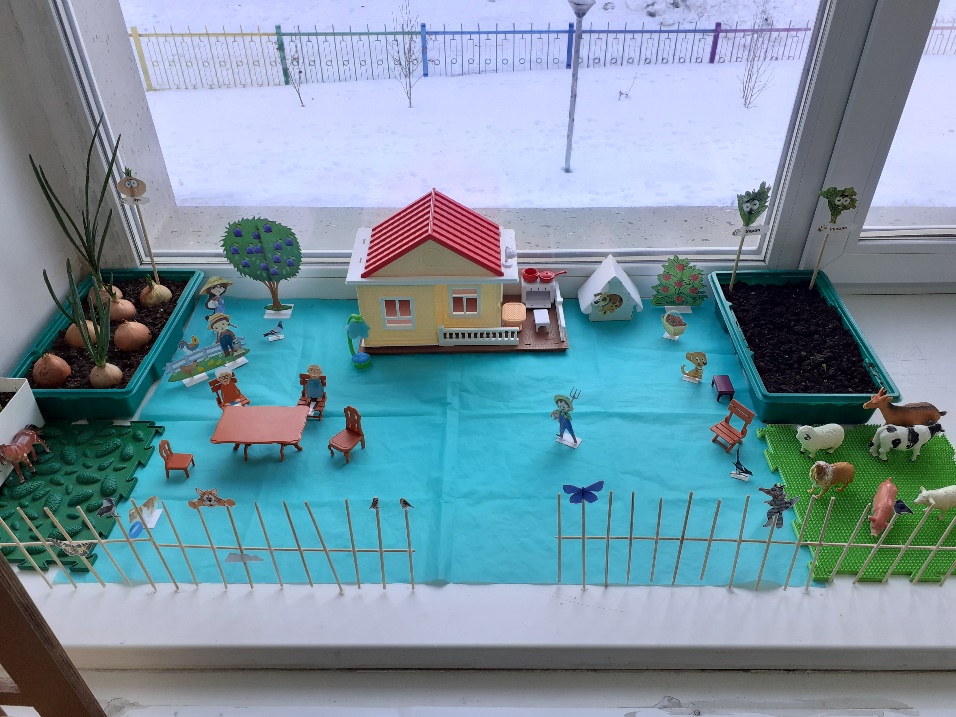                               Составители: Айхлер С.А                                                                                                    Хрисанова Л.Е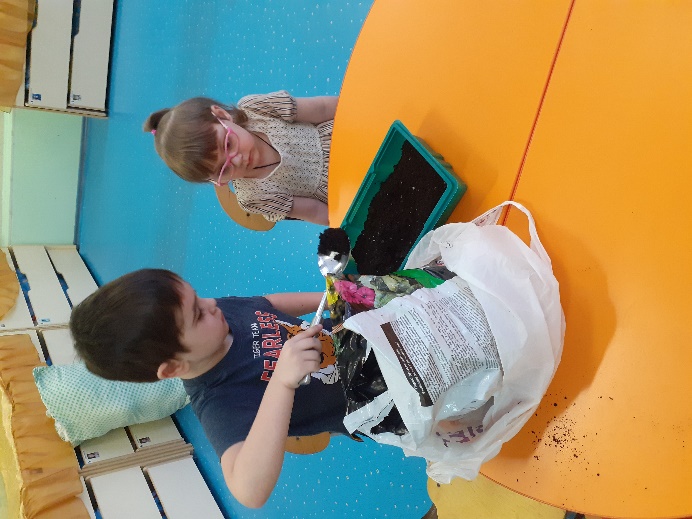 Проект «Огород на окне»Актуальность: Заканчивается зима. Солнышко с каждым днем все выше и выше, а день все длиннее и теплее. Пришло время посадок. Огород на подоконнике в детском саду является очень приятным занятием, особенно весной, когда хочется отведать не только свежие дары природы, но и посмотреть на цвета зелени.Цель проекта: Создание условий для познавательного  развития детей, развития экологической культуры, для развития речи и творческих способностей в процессе разработки и реализации проекта. Задачи проекта:  Расширить знания детей о культурных и дикорастущих растениях. Продолжить знакомить детей с особенностями выращивания культурных растений (лук, петрушка, укроп, овес). Обобщать представление детей о необходимости света, тепла, влаги почвы для роста растений. Учить правильно ухаживать за ними. Развивать познавательные и творческие способности детей. Обогащать, расширять и активизировать словарь детей за счет загадок, пословиц, поговорок, сказок, стихов, экологических игр. Развивать чувство ответственности за благополучное состояние растений (полив, взрыхление, прополка сорняков).Участники проекта: дети среднего дошкольного  возраста, педагоги, родители воспитанников.Вид проекта: Исследовательски- творческийПродолжительность: Долгосрочный. Срок реализации Март- МайЭтапы реализации проекта: Подготовительный этап:Беседа с детьми « Огород на оке».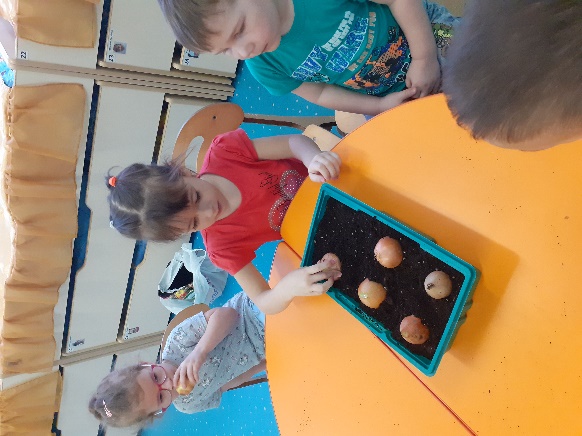 Подбор наглядно- дидактических пособий, демонстрационного материала, художественной литературы, природного материала, приобретение необходимого оборудования.                                                  Практическая деятельность: Посадка лука и зелени.                                                                                                                     Основной этап: Реализуемые мероприятия:Беседы: « Почему от лука плачут», « Какие бывают овощи», « Наши растения»Проведение дидактических игр:- «Кто скорее соберет»,- «Что сажают в огороде», 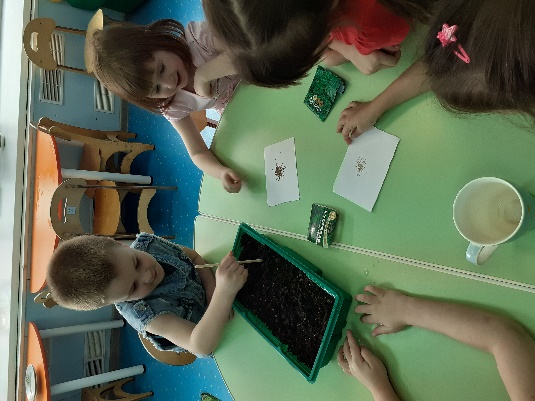 - «Собери урожай», - «Найди по описанию», «Сравни овощи и фрукты», « Что где находится?»Чтение художественной литературы:- «Пых», « Вершки и корешки», « Огород бабы Феклы», « Спор овощей»- отгадывание загадок про овощи, - Разучивание стихотворения « Купите лук» , разучивание песни: « Огородная- хороводная»Д. Родари « Чипполино» 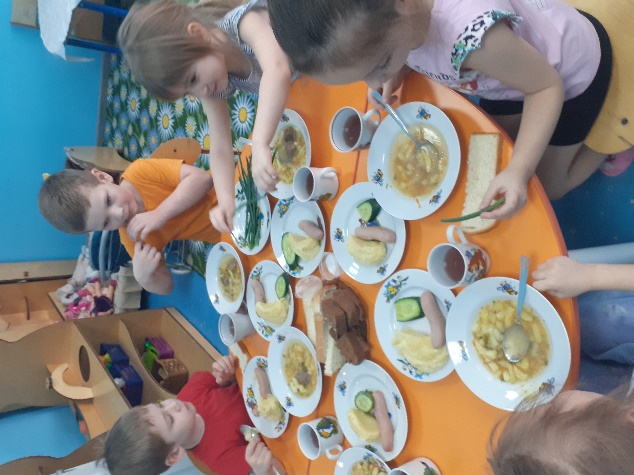 - сказка «Репка»Проведение подвижных игр:- Двигательная разминка « Апельсин», « Яблоко»- «Хоровод овощей»                                                                                                                                                                              - « Зайка и капуста»                                                                                                                                                                               - « Бабка сеяла горох»Заключительный этап:                                                                                                                                                                       Дети получили результат что растения живые, их поливали, сажали, выращивали из семян. С помощью исследовательской работы дети выявили многообразие и разнообразие посевного материала. Дети принимали участие в практической деятельности. Дети стали более уважительно относится к труду, получили положительные эмоции от полученных результатов. 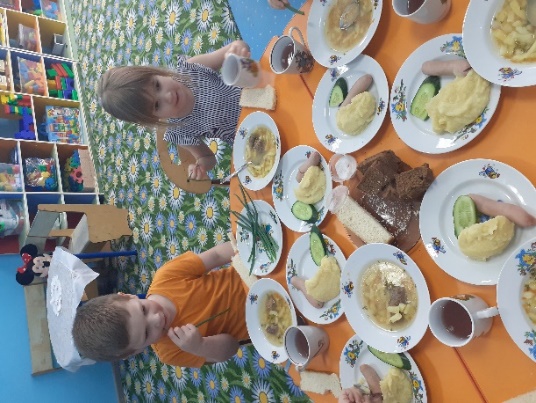 - Создание в группе огорода на подоконнике и украсить его.